Class 1 Reception children Home Learning activitiesWeek commencing: Tuesday 14th April 2020Please contact me via email on mhorrell@exmoorlink.org if you need any further guidance, or if you would like to share your activities online with the rest of our class please visit our private class 1 home learning Facebook page and upload a photo of you and your child doing the activity.Rainbow Chocolate Chip CookiesAuthor: Cookies & CupsPrep Time: 15 minsCook Time: 9 minsTotal Time: 24 minsYield: 36 cookies 1xCategory: CookiesMethod: BakingCuisine: Dessert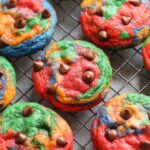 ★★★★★ 4.5 from 4 reviews Description:Rainbow Chocolate Chip Cookies are thick and soft rainbow cookies, that just happen to be some of the best chocolate chip cookies ever!Ingredients:1 cup butter, room temperature1 cup granulated sugar1/2 cup light brown sugar2 teaspoons vanilla2 eggs1 teaspoon kosher salt1 teaspoon baking soda3 cups flour2 cups chocolate chips4 different colors food coloring.Instructions:Preheat the oven to 350°F. Line a baking sheet with parchment paper and set aside.In the bowl of your stand mixer fitted with the paddle attachment mix the butter and both sugars together for 2 minutes on medium speed until light and fluffy. Add in the egg, vanilla, salt, and baking soda and continue mixing for 1 minute until smooth, scraping the sides of the bowl as necessary.Turn the mixer to low and add in the flour, mixing until just incorporated.Stir in the chocolate chips evenly.Divide the cookie dough into 4 equal portions. Using the food coloring, color the doughs as desired.Roll each colored dough into approximately a 15-inch rope.Place each colored rope next to each other on a large piece of cling wrap. Wrap the cling wrap up tightly, pressing the doughs together forming a large log. Remove the cling wrap and breaking off the dough with your hands into approximately 2-tablespoon portions. Roll the dough into a loose ball and place it onto the prepared baking sheet and bake for 9 minutes or until the edges are set. Don’t over bake these!!Allow the cookies to cool on the baking sheet for 3-4 minutes and then transfer to a wire rack to cool completely.Notes:Careful to not over bake these. There is a slightly larger amount of flour in these to ensure thickness, but if you bake them too long, they will get very firm. The cookies might even seem under-baked when you remove them from the oven. This is fine.Place a few extra chocolate chips on top of the dough, if desired, just to look pretty.Weekly FocusActivity 1Activity 2Activity 3Activity 4MathsMathematics - Shape, Space & Measure (Money)Beginning to use everday language related to mone (40-60 months)MathsMathematics - Shape, Space & Measure (Money)Beginning to use everday language related to mone (40-60 months)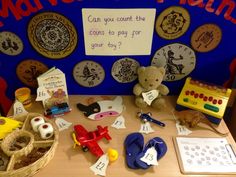 Label some toys/objects around the house with price tags up to 20p and get your child to use real money to ‘buy’ some of the items.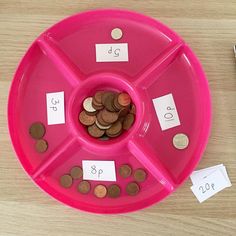 Get children to use real money to make different amounts up to 10p, then 15p, then 20p and beyond if appropriate.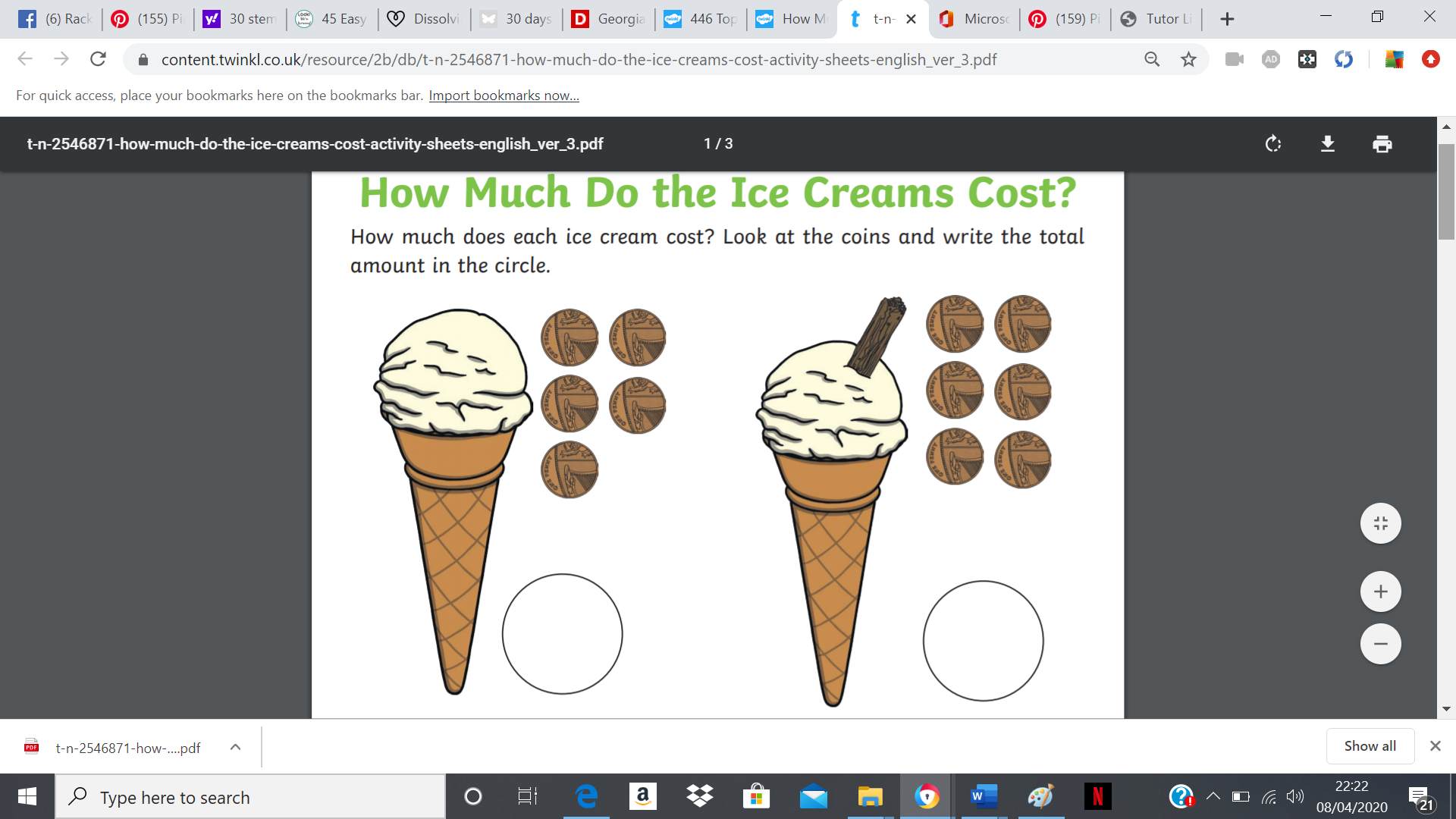 Complete the ‘how much does the ice cream cone cost?’ sheet.  Choose the sheet that you feel is appropriate for your child.EnglishLiteracy - WritingContinues a rhyming string (40-60 months)EnglishLiteracy - WritingContinues a rhyming string (40-60 months)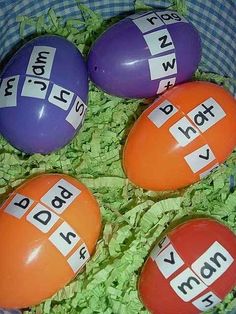 If you have any Easter eggs left over, use them to write some words on as pictured above.  Encourage your child to notice the pattern with words that rhyme.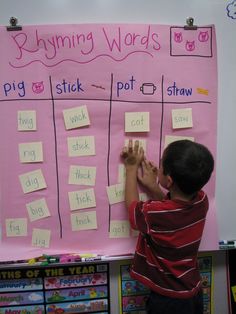 Use the words on the sheet and get your child to write a list of words that rhyme.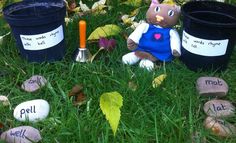 Write some three strings of rhyming words and get your child to organise them into piles/columns/rows of rhyming words.  E.g. Mat, hat, sat, fat etc….CreativeExpressive Arts & Design – Being ImaginativeChooses particular colours for a purpose (40-60 months) CreativeExpressive Arts & Design – Being ImaginativeChooses particular colours for a purpose (40-60 months) 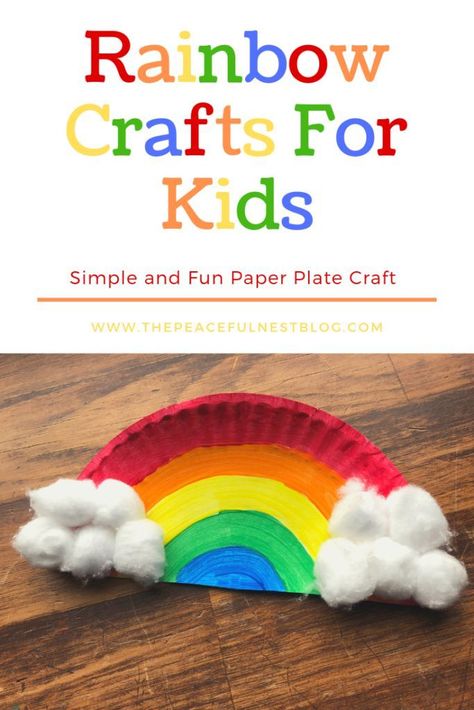 Either use a paper plate or a cut a semi-circle and use paint to create a rainbow.  If your feeling clever try and mix the colours.  If you don’t have any paint use felt tips, coloured paper or pencils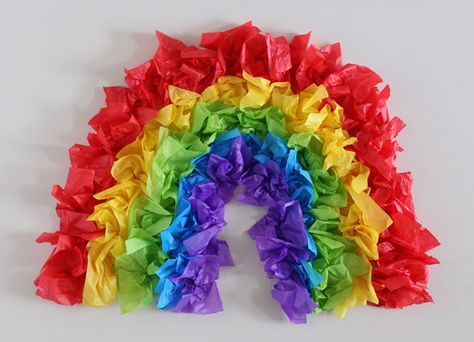 Make a rainbow using tissue paper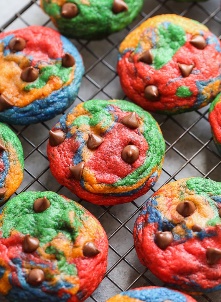 Make some Rainbow cookies(see recipe).  Get children to weigh ingredients and talk about  what and how they have made it.